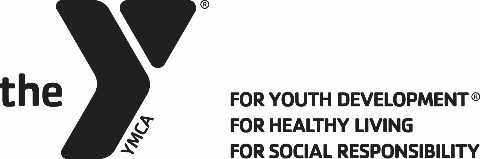 FINANCIAL ASSISTANCE APPLICATION2018 YMCA BLUE RIDGE LEADERS’ SCHOOLONLY TYPED FORMS WILL BE ACCEPTED – TYPE INTO FIELDS BELOW AND PRINTFinancial assistance will be awarded to qualifying Leaders’ Division applicants based on need and available funds.  Priority will be given to 1st and 2nd year enrollees.  Maximum award will be $175 per person.  For consideration this form must be fully completed including all four signatures.  Reproduce this form as needed.  APPLICATION DEADLINE:  April 1.  Use additional pages if necessary.  NOTE:  All four signatures are required to process this application.1. Applicant Signature									Date:				2. Parent/Guardian Signature								Date:				3. Club Advisor Signature									Date:				4. YMCA Executive Director Signature							Date:				Return by April 1 to: Brianne Pietronicco, Blue Ridge Leaders’ School, P.O. Box 989 Lake Villa, IL 60046YMCA Name:      YMCA Name:      YMCA Name:      Club Advisor:      Club Advisor:      Club Advisor:      Club Advisor:      Club Advisor:      Club Advisor:      Name of Applicant:      Name of Applicant:      Name of Applicant:      Name of Applicant:      Female   MaleFemale   MaleFemale   MaleAge:    Age:    Home Address:      Home Address:      City:      City:      City:      City:      State:   State:   Zip:      Number of years in the Leaders’ Club program:     Number of years in the Leaders’ Club program:     This is the applicant’s      year at Blue Ridge Leaders’ SchoolThis is the applicant’s      year at Blue Ridge Leaders’ SchoolThis is the applicant’s      year at Blue Ridge Leaders’ SchoolThis is the applicant’s      year at Blue Ridge Leaders’ SchoolThis is the applicant’s      year at Blue Ridge Leaders’ SchoolThis is the applicant’s      year at Blue Ridge Leaders’ SchoolThis is the applicant’s      year at Blue Ridge Leaders’ SchoolExplain the need for the financial assistance:      Explain the need for the financial assistance:      Explain the need for the financial assistance:      Explain the need for the financial assistance:      Explain the need for the financial assistance:      Explain the need for the financial assistance:      Explain the need for the financial assistance:      Explain the need for the financial assistance:      Explain the need for the financial assistance:      Describe the efforts on behalf of the applicant to raise funds to attend the school:      Describe the efforts on behalf of the applicant to raise funds to attend the school:      Describe the efforts on behalf of the applicant to raise funds to attend the school:      Describe the efforts on behalf of the applicant to raise funds to attend the school:      Describe the efforts on behalf of the applicant to raise funds to attend the school:      Describe the efforts on behalf of the applicant to raise funds to attend the school:      Describe the efforts on behalf of the applicant to raise funds to attend the school:      Describe the efforts on behalf of the applicant to raise funds to attend the school:      Describe the efforts on behalf of the applicant to raise funds to attend the school:      How much has been raised? $     How much has been raised? $     How much has been raised? $     How much has been raised? $     How much has been raised? $     How much has been raised? $     How much has been raised? $     How much has been raised? $     How much has been raised? $     Is the YMCA financially assisting the applicant to attend the School?  Yes    No     If yes please describe:      Is the YMCA financially assisting the applicant to attend the School?  Yes    No     If yes please describe:      Is the YMCA financially assisting the applicant to attend the School?  Yes    No     If yes please describe:      Is the YMCA financially assisting the applicant to attend the School?  Yes    No     If yes please describe:      Is the YMCA financially assisting the applicant to attend the School?  Yes    No     If yes please describe:      Is the YMCA financially assisting the applicant to attend the School?  Yes    No     If yes please describe:      Is the YMCA financially assisting the applicant to attend the School?  Yes    No     If yes please describe:      Is the YMCA financially assisting the applicant to attend the School?  Yes    No     If yes please describe:      Is the YMCA financially assisting the applicant to attend the School?  Yes    No     If yes please describe:      Amount provided by the YMCA? $     Amount provided by the YMCA? $     Amount provided by the YMCA? $     Amount provided by the YMCA? $     Amount provided by the YMCA? $     Amount provided by the YMCA? $     Amount provided by the YMCA? $     Amount provided by the YMCA? $     Amount provided by the YMCA? $     Advisor statement supporting need:      Advisor statement supporting need:      Advisor statement supporting need:      Advisor statement supporting need:      Advisor statement supporting need:      Advisor statement supporting need:      Advisor statement supporting need:      Advisor statement supporting need:      Advisor statement supporting need:      In the applicant’s own words, why is it important to have the Leaders’ School experience?      In the applicant’s own words, why is it important to have the Leaders’ School experience?      In the applicant’s own words, why is it important to have the Leaders’ School experience?      In the applicant’s own words, why is it important to have the Leaders’ School experience?      In the applicant’s own words, why is it important to have the Leaders’ School experience?      In the applicant’s own words, why is it important to have the Leaders’ School experience?      In the applicant’s own words, why is it important to have the Leaders’ School experience?      In the applicant’s own words, why is it important to have the Leaders’ School experience?      In the applicant’s own words, why is it important to have the Leaders’ School experience?      Total annual family income (before taxes): $      Total people in household:Total people in household:Total people in household:Total people in household:Number of children living at home:Number of children living at home:Number of children living at home:Number of children living at home:My Leaders’ School application is:    Already In	Attached with this applicationMy Leaders’ School application is:    Already In	Attached with this applicationMy Leaders’ School application is:    Already In	Attached with this applicationMy Leaders’ School application is:    Already In	Attached with this applicationMy Leaders’ School application is:    Already In	Attached with this applicationMy Leaders’ School application is:    Already In	Attached with this applicationMy Leaders’ School application is:    Already In	Attached with this applicationMy Leaders’ School application is:    Already In	Attached with this applicationMy Leaders’ School application is:    Already In	Attached with this application